            Imatran Palveluskoirayhdistys ry 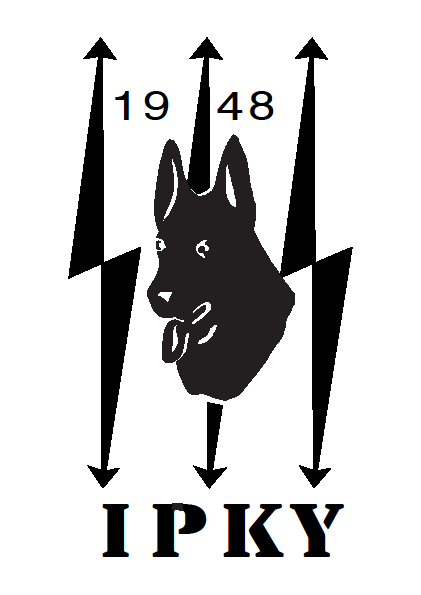                          PAKK 1.10.2017Tuomarina: Jaana SilvoPaikka: VirmutjokiFI53776/16 - s.28.4.2016, ANOTHER CHANCE MANLIHAUS, narttu, belgianpaimenkoira, malinoisIhalainen HeidiHYVÄKSYTTYFI15849/16 - s.16.1.2016, FRINGUELLO'S ORVOKKI, narttu, saksanpaimenkoiraIlves SiniHYLÄTTY